Spaans 6 : Jueves, el 9 de febrero de 2017Ver : veo – ves – ve – vemos – veis – ven Manual p. 104 ej. 4 : oral Manual p. 105 ej. 5 Nunca – casi nunca – raramente – cada año – a veces – algunas veces – de vez en cuando – con frecuencia – regularmente – casi siempre – todos los días - siempre Manual p. 56 ej. 4 La formación del Condicional : Infinitivo + ía – ías – ía – íamos – íais – ían Las excepciones son las mismas del futuro. Se puede Er kan, er mag (No) se puede fumarEr mag (niet) gerookt wordenVer la teleTv kijkenDevolverTeruggevenEl collarDe (hals)kettingUna pataEen pootUna pulpería Een inktvisrestaurantUn pulpoEen inktvisUn choco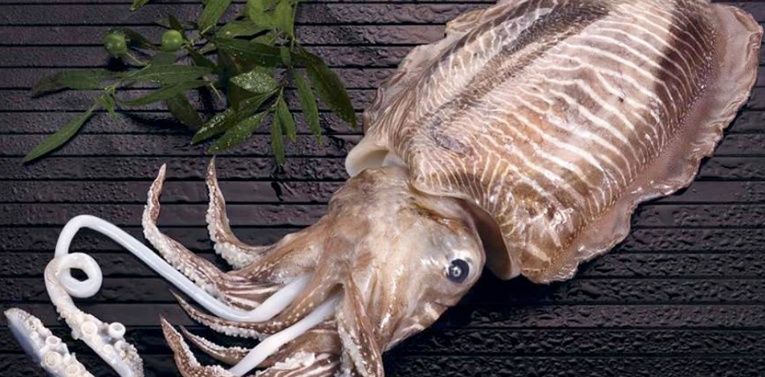 Een soort inktvisSiempre hace calorHet is (er) steeds warm Un deseo Een wensCharlar Babbelen